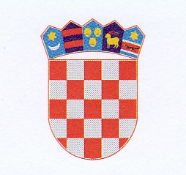 R E P U B L I K A    H R V A T S K AKRAPINSKO-ZAGORSKA ŽUPANIJAUpravni odjel za obrazovanje, kulturu, šport i tehničku kulturuKLASA: 604-02/21-01/09URBROJ: 2140/1-10-5-21-5Zabok, 14. listopada 2021.					KRAPINSKO-ZAGORSKA ŽUPANIJA					n/p župana Željka KolaraPREDMET: Lista deficitarnih zanimanja za dodjelu stipendija za školsku                       2021./2022. godinu                       - prijedlogPRAVNI TEMELJ: Pravilnik o dodjeli stipendija učenicima srednjih škola i studentima  Krapinsko-zagorske županije („Službeni glasnik Krapinsko-zagorske županije“ 42/21.), te članak  32. Statuta Krapinsko – zagorske županije («Službeni glasnik Krapinsko – zagorske županije» broj 13/01., 5/06., 14/09., 11/13., 13/18., 5/20., 10/21. i 15/21. – pročišćeni tekst),NADLEŽNOST ZA  DONOŠENJE:   ŽupanPREDLAGATELJ:   Upravni odjel za obrazovanje, kulturu, šport i tehničku kulturuIZVJESTITELJ:        Mirjana Smičić Slovenec, pročelnica Prema podacima Hrvatskog zavoda za zapošljavanje i Tematske radne skupine za tržište rada KZŽ kao i u skladu s interesima u sferi gospodarstva Povjerenstvo za dodjelu stipendija učenicima srednjih škola i studentima s područja Krapinsko-zagorske županije je na sastanku održanom elektronskim putem,  od 13. do 14. listopada  2021. godine koristeći dostavljeni materijal, utvrdilo Prijedlog Liste deficitarnih zanimanja za dodjelu stipendija za školsku 2021./2022. godinu, radi donošenja, sukladno članku 3. Pravilnika o dodjeli stipendija učenicima srednjih škola i studentima Krapinsko-zagorske županije i članka 32. Statuta Krapinsko-zagorske županije ("“Službeni glasnik Krapinsko-zagorske županije”, br. 13/01., 5/06, 14/09., 11/13., 13/18., 5/20., 10/21. i 15/21. – pročišćeni tekst).Utvrđeni  Prijedlog Liste dostavlja se u prilogu i predlaže se njegovo usvajanje.	S poštovanjem,								              PROČELNICA							              Mirjana Smičić Slovenec, prof.Privitak:Prijedlog Liste, kao u tekstu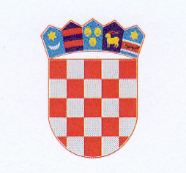            REPUBLIKA HRVATSKAKRAPINSKO-ZAGORSKA ŽUPANIJA                        ŽUPANKLASA: 604-02/21-01/09URBROJ: 2140/01-02-21-6Krapina, 15. listopada 2021.	Na temelju članka 3. Pravilnika o  dodjeli stipendija učenicima srednjih škola i studentima Krapinsko-zagorske županije  (Službeni glasnik Krapinsko-zagorske županije broj 42/21.), Župan donosiL I S T Udeficitarnih zanimanja za dodjelu stipendija za školsku 2021./2022.  godinuI	Ovom Listom utvrđuju se zanimanja od prioritetnog interesa za Županiju, za dodjelu stipendija učenicima srednjih škola za školsku 2021./2022. godinu, i to kako slijedi:SSS –  autolimar/autolimarica, autolakirer/autolakirerica, zidar/zidarica,       instalater/instalaterka grijanja i klimatizacije, strojobravar/strojobravarica,  keramičar/keramičarka, vodoinstalater/vodoinstalaterka, stolar/stolarica, konobar/konobarica, kuhar/kuharica, tesar/tesarica, soboslikar/soboslikarica, elektroinstalater/elektroinstalaterka, vozač motornog vozila/vozačica motornog vozilaII	Ova Lista objavit će se u Službenom glasniku Krapinsko-zagorske županije.									   ŽUPAN									Željko Kolar